Справкапо проведению общешкольного мероприятия, посвященного Бесланским событиям  (Международному Дню солидарности в борьбе с терроризмом).   12.10.17г. в рамках Международного дня борьбы с терроризмом в Маджалисской СОШ им.Темирханова Э.Д. было проведено воспитательное мероприятие: “Терроризм. Я предупреждён”. На вечер - памяти были приглашены: Миграбов А.И.- зам. главы администрации, Гаджиев Шамиль  -и.о. прокурора района, Тазаев М.М. - ведущий специалист УО., Асхабов Ш.А.-начальник отдела по антикоррупционному комитету.   Воспитательное мероприятие было посвящено Бесланским событиям. Подготовил мероприятие кл.рук. 6а класса совместно с вожатыми, социологами и педагогами. Мероприятие сопровождалось показом слайдов и фильма о Беслане. Дети много рассказывали, читали стихи, исполняли песни. На вечере присутствовали учащиеся 8-11 классов вместе с учителями и кл. руководителями. Конечно же, жутко было всё это видеть и слушать, но от реальности не уйдёшь.   Приглашённые в своих выступлениях подчеркнули насколько реальна угроза со стороны тех, которых не устраивает современная реальность и, что есть такие силы в обществе, которые реально могут противостоять такому злу, название которому “терроризм”. Поэтому, мы призываем уничтожить его, как погубное явление в общесте.  Охват:186                                                          Зам. по ВР:Курбанкадиев А.З.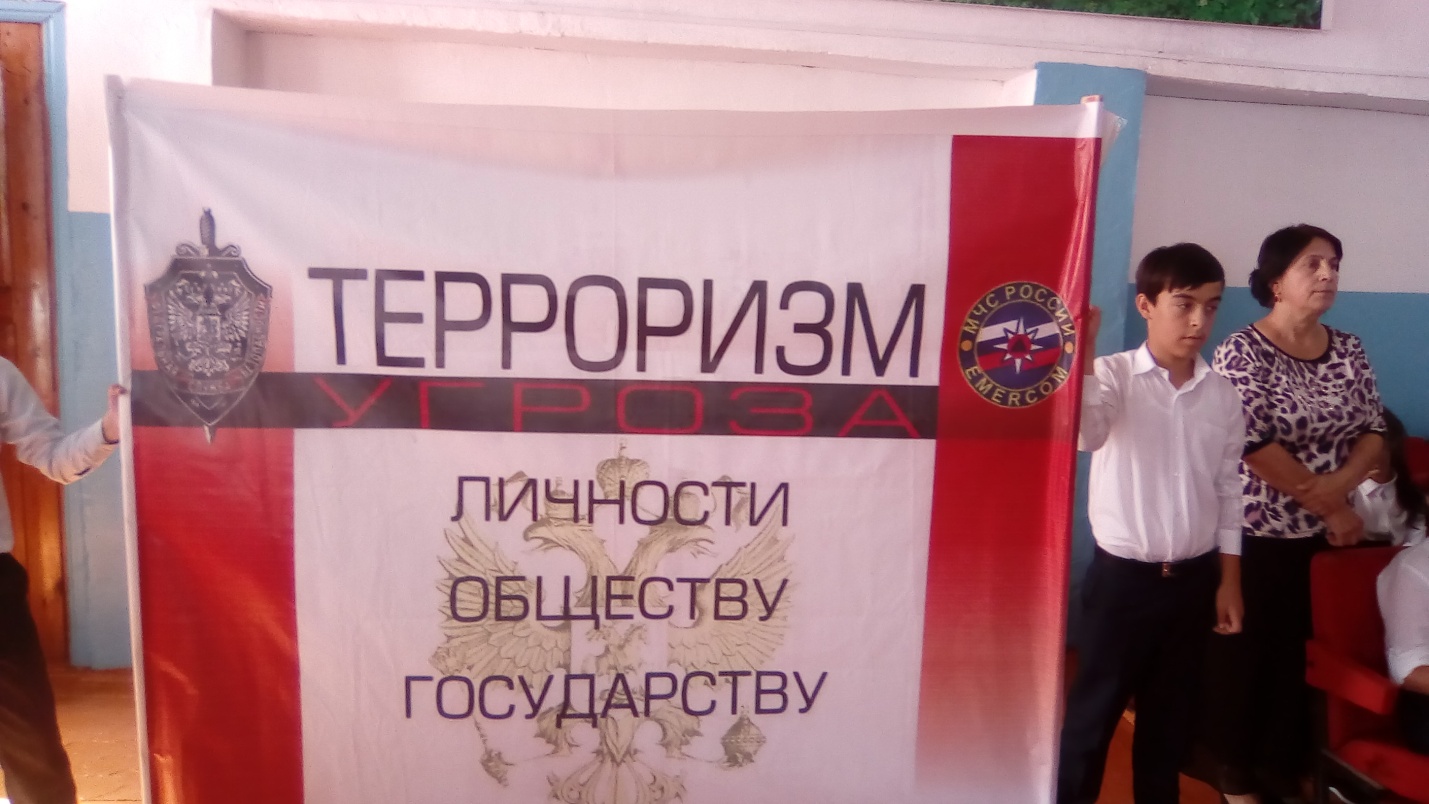 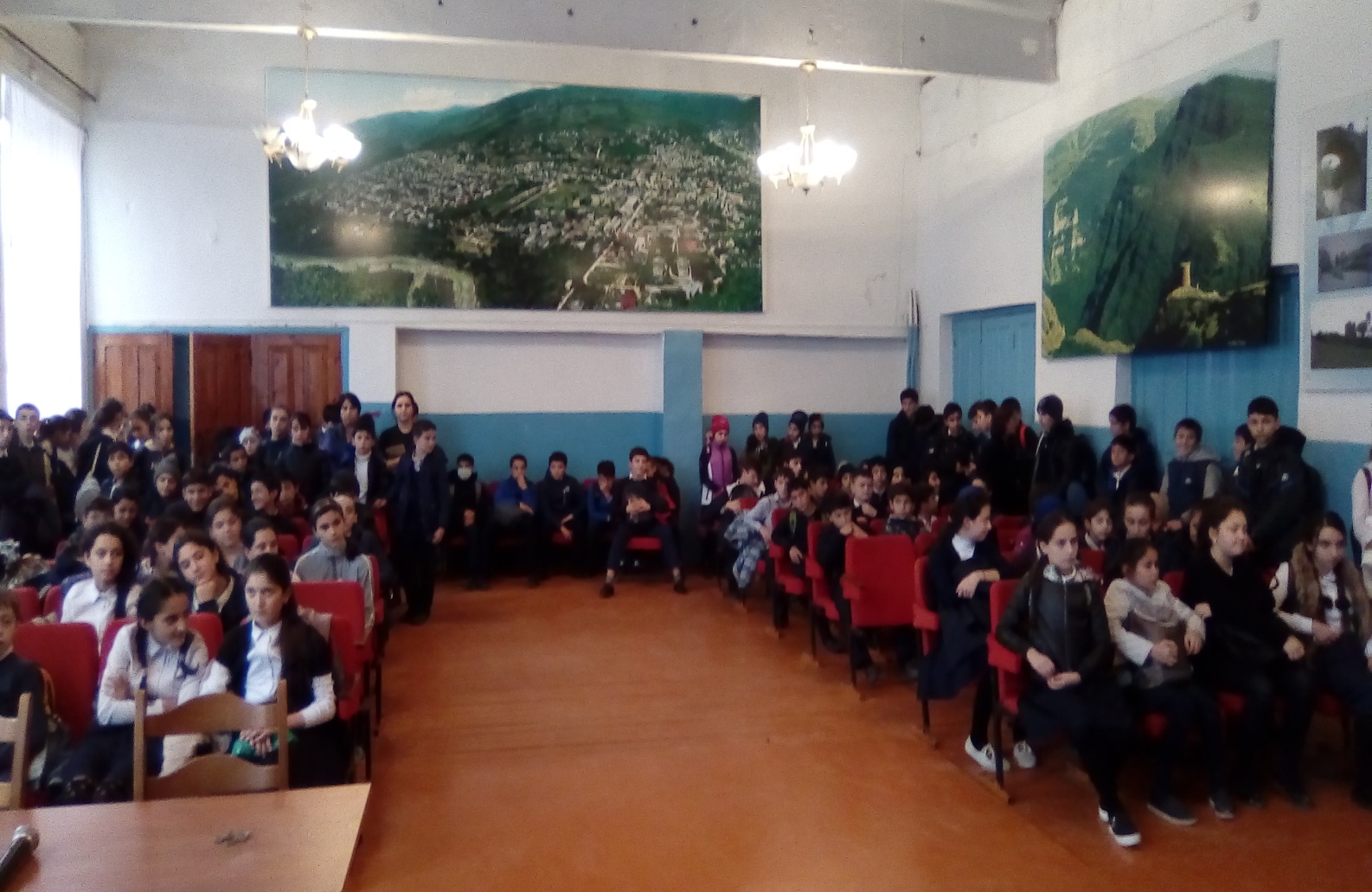 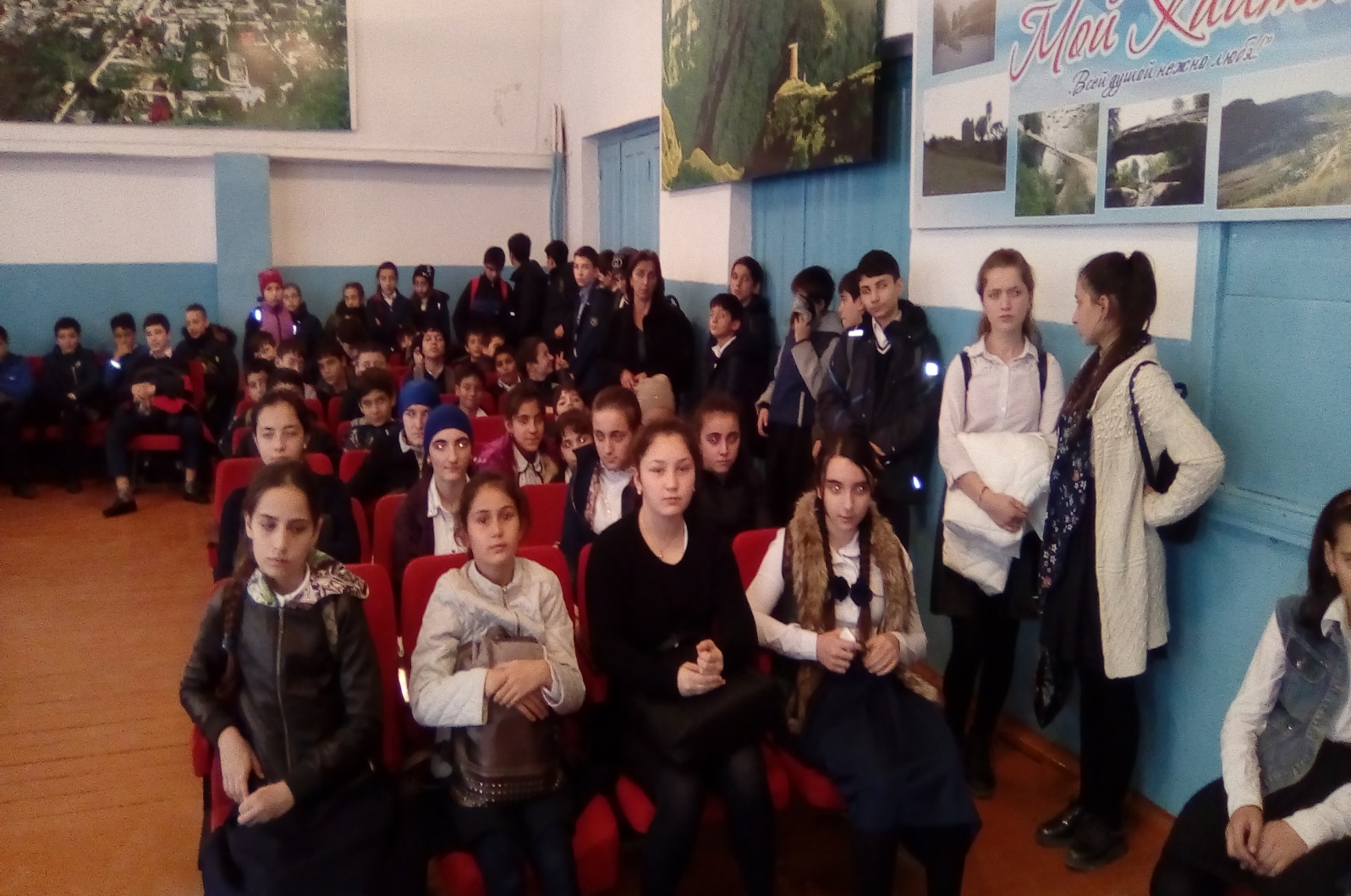 